Учатся юные кинологи-спортсмены23 -25 октября 2015года в «ДОГ-ШОУ-ЦЕНТРЕ» в г.Красноярске состоялся трехдневный семинар по кинологическому ФРИСТАЙЛУ. Приглашены были  все, кто интересуются фристайлом; спортсмены, выступающие или планирующие танец с собакой, будущие и действующие судьи. 
 В течении трех дней учащиеся нашей школы Гончарова Александра (7 кл.), Тимошина Ангелина (7 кл.), Гущина Валентина (6 кл.), и Лушечкина Анастасия (6 кл.) во главе со своим руководителем Симоновым С.В. разбирали  обучение собаки трюкам, сложные-простые трюки, опасные-безопасные трюки, связывание трюков между собой , 
теорию по оцениванию (судейству) фристайла и т.д.. Ведущими семинара выступали Екатерина Киселева – президент Красноярской краевой федерации кинологического спорта и ведущая спортсменка из Барнаула Татьяна Камзычакова. По завершению семинара его участники получили сертификаты краевой федерации.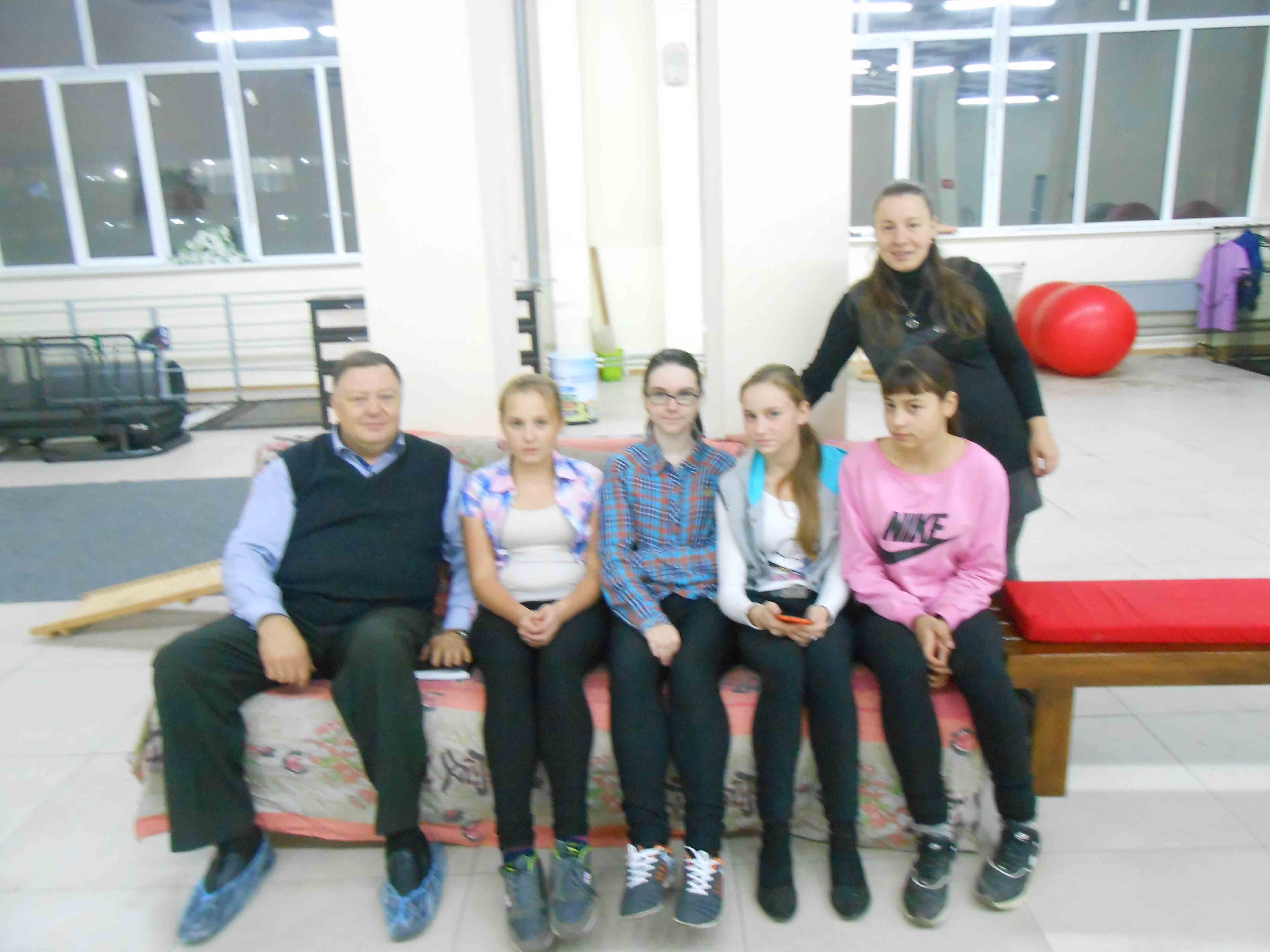 